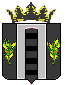 АДМИНИСТРАЦИЯ ПОГРАНИЧНОГО МУНИЦИПАЛЬНОГО ОКРУГАОТДЕЛ ОБРАЗОВАНИЯПРИКАЗ15.03.2024                                           п. Пограничный                                          № 45 Об организации проверки всероссийских проверочных работ обучающихся общеобразовательных организаций Пограничного муниципального округаНа основании письма министерства образования Приморского края от          05.03.2024 № 23/1637 «О проведении всероссийских проверочных работ (далее - ВПР) в 2024 годуПРИКАЗЫВАЮ:Специалисту по школам отдела образования Администрации Пограничного муниципального округа Т.В. Третьяковой организовать:1.1. муниципальную проверку работ участников ВПР по математике (5, 6-е классы) в МБОУ «ПСОШ № 1 ПМО» и МБОУ «Барано-Оренбургская СОШ ПМО» (Приложение 1);1.2. выборочную перекрестную проверку ВПР обучающихся общеобразовательных организаций Пограничного муниципального округа по следующей схеме.После завершения выполнения обучающимися ВПР:Организатор в аудитории:- собирает контрольные измерительные материалы обучающихся (далее - КИМ);- передает их школьному координатору.Школьный координатор:- собирает КИМ от всех организаторов в аудитории;- запаковывает их в конверт, на котором указывает учебный предмет, класс и количество работ (наименование общеобразовательной организации на конверте НЕ указывается);- доставляет конверт муниципальному координатору (в день проведения, не позднее 15:00);- получает у муниципального координатора конверты с КИМами и доставляют их в место работы экспертов по проверке ВПР своей общеобразовательной организации.Муниципальный координатор:- не позднее дня проведения ВПР формирует схему выборочной перекрестной проверки работ обучающихся, которая утверждается приказом отдела образования Администрации Пограничного муниципального округа, но не распространяется по общеобразовательным организациям;- несет персональную ответственность за неразглашение схемы проверки;- получает конверты с КИМами из всех общеобразовательных организаций, участвующих в выборочной перекрестной проверке;- передает конверты школьным координаторам в соответствии с утвержденной схемой выборочной перекрестной проверки.Эксперты по проверке ВПР, назначенные в общеобразовательной организации:- получают у школьного координатора работы обучающихся;- осуществляют проверку полученных работ в течение 3-х рабочих дней;указывают на проверенной работе оценку, фамилию, имя, отчество (Приложение 2). По завершении проверки ВПР:Эксперты передают проверенные работы школьному координатору.Школьный координатор доставляет проверенные работы муниципальному координатору (в течение 3-х рабочих дней).Муниципальный координатор передает проверенные работы школьным координаторам в соответствии с утвержденной схемой выборочной перекрестной проверки для дальнейшей загрузки сведений о результатах ВПР в Федеральную информационную систему оценки качества образования.1.3. Сформировать схему выборочной перекрестной проверки в классах с проведением ВПР в штатном режиме по предметам «Русский язык», «Математика», «Естественно- научный» и «Общественно-научный».2. Руководителям общеобразовательных организаций:2.1. Обеспечить своевременную доставку и получение работ для перекрестной проверки.3. Контроль за исполнением данного приказа оставляю за собой.Начальникотдела образования                                                                                             Н.Г Панкова